Юбилей – важное событие в жизни каждого человека и хочется, чтоб он запомнился не только самому виновнику торжества, но и гостям, которые пришли его поздравить. Поэтому важно организовать мероприятие в честь юбилея на высоком уровне и конечно не ограничиваться только столом. Мы можем предложить вам развлечение для гостей на юбилее, которое сделает ваше мероприятие более ярким.Юбилей – важное событие в жизни каждого человека и хочется, чтоб он запомнился не только самому виновнику торжества, но и гостям, которые пришли его поздравить. Поэтому важно организовать мероприятие в честь юбилея на высоком уровне и конечно не ограничиваться только столом. Мы можем предложить вам развлечение для гостей на юбилее, которое сделает ваше мероприятие более ярким.Юбилей – важное событие в жизни каждого человека и хочется, чтоб он запомнился не только самому виновнику торжества, но и гостям, которые пришли его поздравить. Поэтому важно организовать мероприятие в честь юбилея на высоком уровне и конечно не ограничиваться только столом. Мы можем предложить вам развлечение для гостей на юбилее, которое сделает ваше мероприятие более ярким.Юбилей – важное событие в жизни каждого человека и хочется, чтоб он запомнился не только самому виновнику торжества, но и гостям, которые пришли его поздравить. Поэтому важно организовать мероприятие в честь юбилея на высоком уровне и конечно не ограничиваться только столом. Мы можем предложить вам развлечение для гостей на юбилее, которое сделает ваше мероприятие более ярким.Юбилей – важное событие в жизни каждого человека и хочется, чтоб он запомнился не только самому виновнику торжества, но и гостям, которые пришли его поздравить. Поэтому важно организовать мероприятие в честь юбилея на высоком уровне и конечно не ограничиваться только столом. Мы можем предложить вам развлечение для гостей на юбилее, которое сделает ваше мероприятие более ярким.1. Разработка оригинальной концепции сценария и текстов!1. Разработка оригинальной концепции сценария и текстов!От 3.000 руб.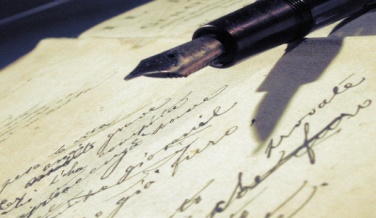 2. Подбор места проведения мероприятия2. Подбор места проведения мероприятия1.500 руб.1.500 руб.1.500 руб.3.Оформление банкетного зала 3.Оформление банкетного зала От 10000 руб.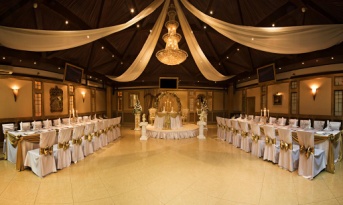 4. Юбилейный тортОт 8000 руб.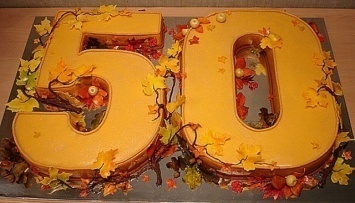 5. Организация фуршета                                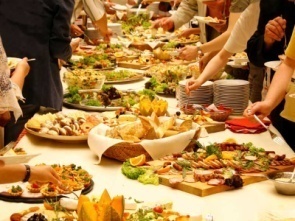 От 10000 руб.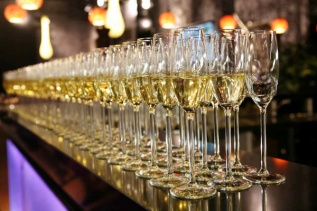 6. Шоколадный фонтан и фруктовые композиции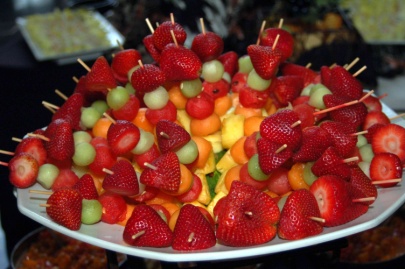 От 10000 руб.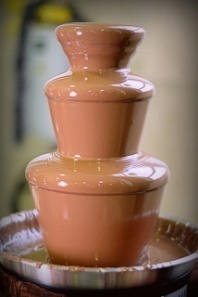 7. Ведущие7. ВедущиеОт 10000 руб.От 10000 руб.От 10000 руб.8. Актёры, пародисты, пантомимы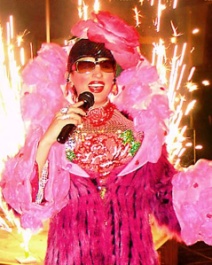 От4000 руб.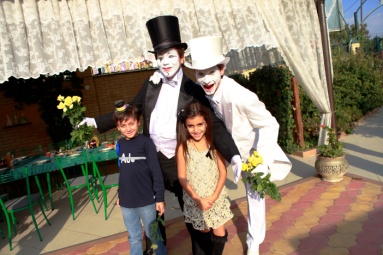 9. Танцующие коллективы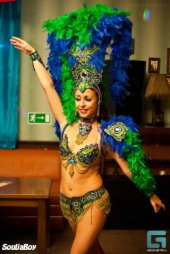 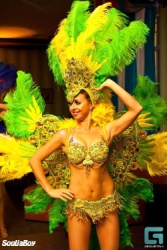 От 3000 руб.От 3000 руб.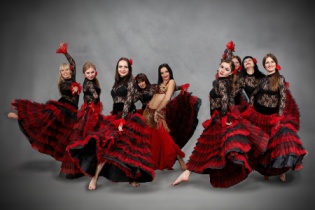 10. Шоу программы10. Шоу программыОт 8.000 руб.От 8.000 руб.От 8.000 руб.11. Живые музыканты (саксофон, контрабас, скрипка,)11. Живые музыканты (саксофон, контрабас, скрипка,)15.000 руб.15.000 руб.15.000 руб.12. Услуги DJ12. Услуги DJ8.000 руб.8.000 руб.8.000 руб.13. Фотосъёмка13. Фотосъёмка10.000 руб.10.000 руб.10.000 руб.14. Видеосъёмка14. Видеосъёмка15.000 руб.15.000 руб.15.000 руб.15.. Световое обеспечение (профессиональные лазеры рассеивающий и линейный)15.. Световое обеспечение (профессиональные лазеры рассеивающий и линейный)15000 руб.15000 руб.15000 руб.16. Спецэффекты Генераторы:    лёгкого/тяжёлого дыма                        мыльных пузырей                        тающего/не тающего снега                        конфетти пушка                        конфетти машина16. Спецэффекты Генераторы:    лёгкого/тяжёлого дыма                        мыльных пузырей                        тающего/не тающего снега                        конфетти пушка                        конфетти машинаОт 8000 руб. 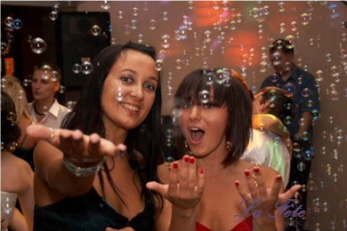 От 8000 руб. От 15000 руб.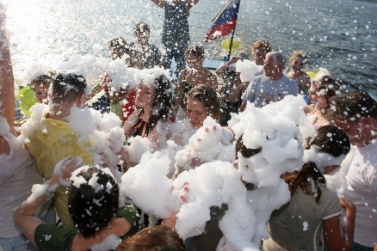 16. Спецэффекты Генераторы:    лёгкого/тяжёлого дыма                        мыльных пузырей                        тающего/не тающего снега                        конфетти пушка                        конфетти машина16. Спецэффекты Генераторы:    лёгкого/тяжёлого дыма                        мыльных пузырей                        тающего/не тающего снега                        конфетти пушка                        конфетти машина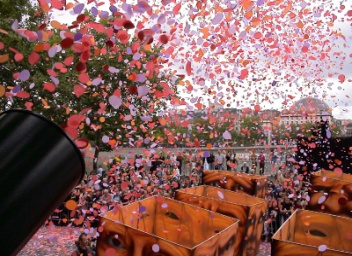 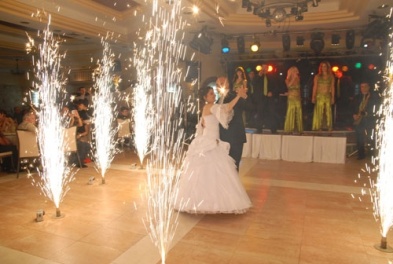 17.Организация фейерверка любого уровня сложности17.Организация фейерверка любого уровня сложностиОт 25.000 руб.От 25.000 руб.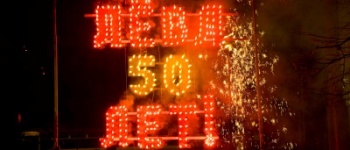 18.Букет из живых цветов для юбиляра (доставка)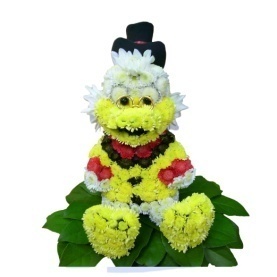 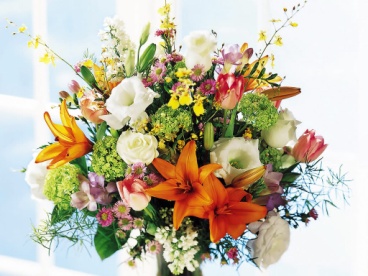 18.Букет из живых цветов для юбиляра (доставка)От 3000руб.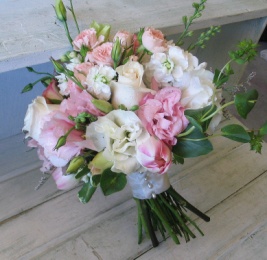 От 3000руб.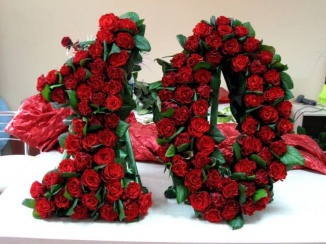 19. Букет из конфет19. Букет из конфетОт 3000руб.От 3000руб.От 3000руб.20. Букет из фруктов20. Букет из фруктовОт 5000 руб.От 5000 руб.От 5000 руб.Пусть много радостных мгновений, подарит этот Юбилей!Пусть много радостных мгновений, подарит этот Юбилей!Пусть много радостных мгновений, подарит этот Юбилей!Пусть много радостных мгновений, подарит этот Юбилей!Пусть много радостных мгновений, подарит этот Юбилей!